Polje raznolikosti: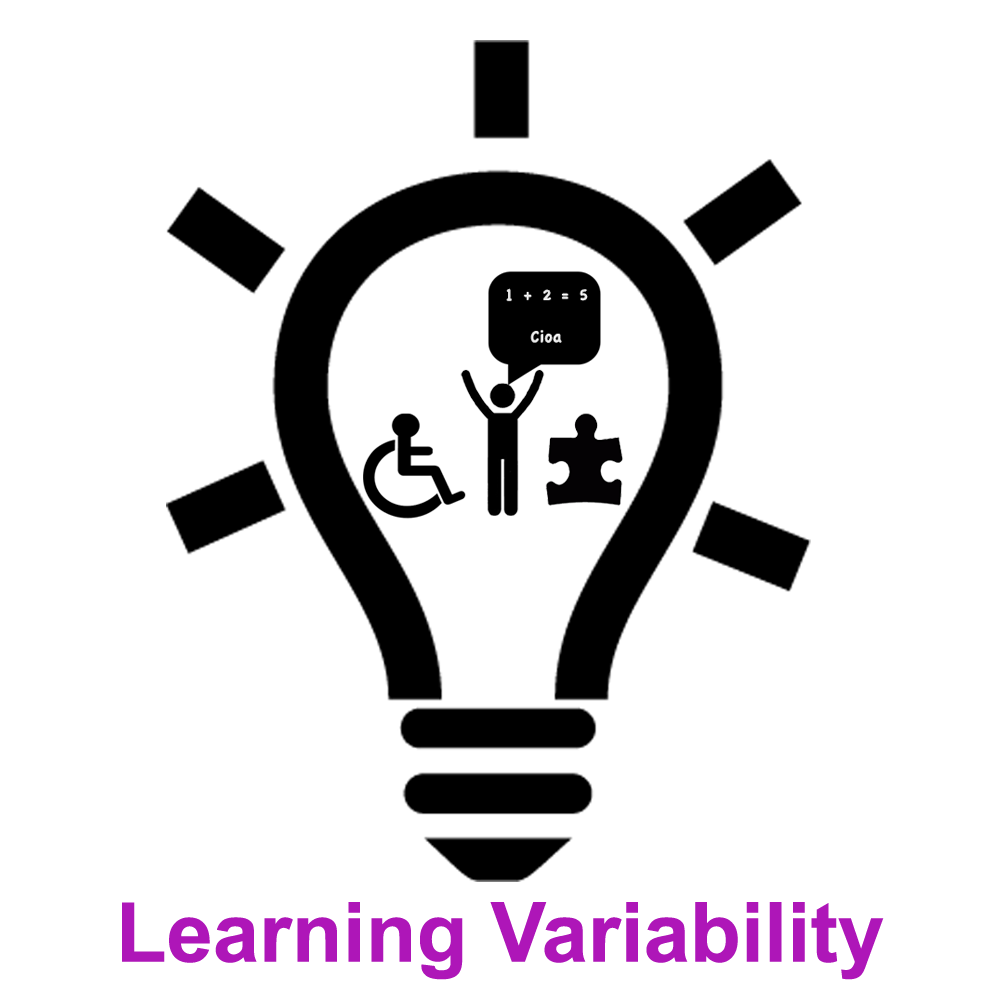 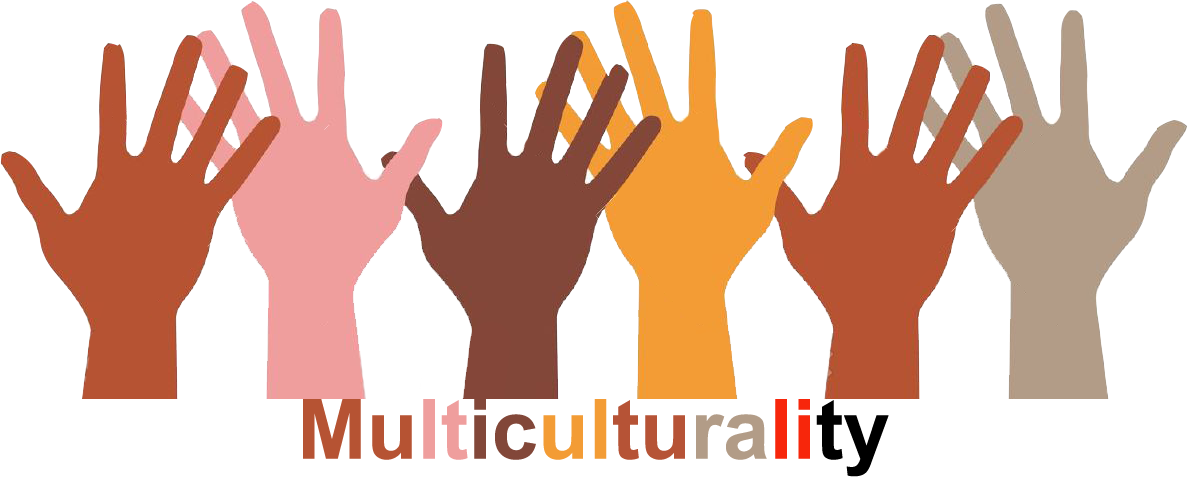 Velikost skupine: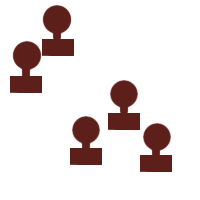 Od 7 let dalje    Naslov                 ŽIVALSKA OLIMPIJADA                 ŽIVALSKA OLIMPIJADA                 ŽIVALSKA OLIMPIJADA                 ŽIVALSKA OLIMPIJADAVelikost skupine:Od 7 let dalje    VsebinaUdeleženci se eden za drugim pridružijo »aktivnosti« z gibi, ritmom in zvoki. Skupaj ustvarijo gibanje živali na živalski olimpijadi.Udeleženci se eden za drugim pridružijo »aktivnosti« z gibi, ritmom in zvoki. Skupaj ustvarijo gibanje živali na živalski olimpijadi.Udeleženci se eden za drugim pridružijo »aktivnosti« z gibi, ritmom in zvoki. Skupaj ustvarijo gibanje živali na živalski olimpijadi.Udeleženci se eden za drugim pridružijo »aktivnosti« z gibi, ritmom in zvoki. Skupaj ustvarijo gibanje živali na živalski olimpijadi.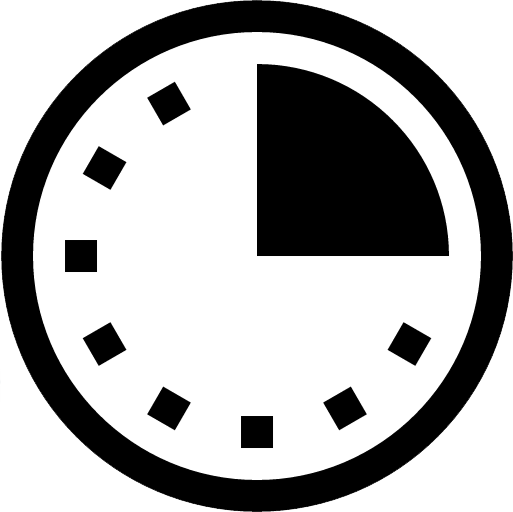 Čas:  30 - 45 min Cilji-spretnosti, kompetenceZavedati  se moči raznolikosti v procesu razvijanja integracije, ki deluje.  Sodelovati pri oblikovanju nove gibalne situacije, naučiti se biti del celote, z aktivno uporabo teles, zvokov in koordinacijo.Zavedati  se moči raznolikosti v procesu razvijanja integracije, ki deluje.  Sodelovati pri oblikovanju nove gibalne situacije, naučiti se biti del celote, z aktivno uporabo teles, zvokov in koordinacijo.Zavedati  se moči raznolikosti v procesu razvijanja integracije, ki deluje.  Sodelovati pri oblikovanju nove gibalne situacije, naučiti se biti del celote, z aktivno uporabo teles, zvokov in koordinacijo.Zavedati  se moči raznolikosti v procesu razvijanja integracije, ki deluje.  Sodelovati pri oblikovanju nove gibalne situacije, naučiti se biti del celote, z aktivno uporabo teles, zvokov in koordinacijo.Zavedati  se moči raznolikosti v procesu razvijanja integracije, ki deluje.  Sodelovati pri oblikovanju nove gibalne situacije, naučiti se biti del celote, z aktivno uporabo teles, zvokov in koordinacijo.Material-----Potek:Udeleženci se postavijo v sredino prostora in si predstavljajo, da so v živalskem vrtu, kjer se bo odvijala živalska olimpijada. Eden izmed učencev stopi do prostora, kjer so na listu narisane živali, ki živijo v živalskem vrtu in izbere eno žival. To žival s svojim telesom začne izvajati z gibi, ki so čim bolj podobni tej živali. Ob tem pa  gibom doda zvok živali. Ostali udeleženci v prostoru opazujejo in  poskušajo gibanje čim bolj identično posnemati. Pridruži se druga oseba in s svojim telesom in glasom doda drugo žival. To izvajamo, dokler se vsi ne udeležijo ustvarjanja posnemanja živali in sinhronizirano izvajajo gibe/zvoke vseh živali, ki so bile na izbiro.Ko so vsi del živalskega vrta in obvladajo gibanje vseh živali priredimo  tekmovanje živali v različnih gibalnih spretnostih (plazenje, lazenje, tek , hoja…)Udeleženci se postavijo v sredino prostora in si predstavljajo, da so v živalskem vrtu, kjer se bo odvijala živalska olimpijada. Eden izmed učencev stopi do prostora, kjer so na listu narisane živali, ki živijo v živalskem vrtu in izbere eno žival. To žival s svojim telesom začne izvajati z gibi, ki so čim bolj podobni tej živali. Ob tem pa  gibom doda zvok živali. Ostali udeleženci v prostoru opazujejo in  poskušajo gibanje čim bolj identično posnemati. Pridruži se druga oseba in s svojim telesom in glasom doda drugo žival. To izvajamo, dokler se vsi ne udeležijo ustvarjanja posnemanja živali in sinhronizirano izvajajo gibe/zvoke vseh živali, ki so bile na izbiro.Ko so vsi del živalskega vrta in obvladajo gibanje vseh živali priredimo  tekmovanje živali v različnih gibalnih spretnostih (plazenje, lazenje, tek , hoja…)Udeleženci se postavijo v sredino prostora in si predstavljajo, da so v živalskem vrtu, kjer se bo odvijala živalska olimpijada. Eden izmed učencev stopi do prostora, kjer so na listu narisane živali, ki živijo v živalskem vrtu in izbere eno žival. To žival s svojim telesom začne izvajati z gibi, ki so čim bolj podobni tej živali. Ob tem pa  gibom doda zvok živali. Ostali udeleženci v prostoru opazujejo in  poskušajo gibanje čim bolj identično posnemati. Pridruži se druga oseba in s svojim telesom in glasom doda drugo žival. To izvajamo, dokler se vsi ne udeležijo ustvarjanja posnemanja živali in sinhronizirano izvajajo gibe/zvoke vseh živali, ki so bile na izbiro.Ko so vsi del živalskega vrta in obvladajo gibanje vseh živali priredimo  tekmovanje živali v različnih gibalnih spretnostih (plazenje, lazenje, tek , hoja…)Udeleženci se postavijo v sredino prostora in si predstavljajo, da so v živalskem vrtu, kjer se bo odvijala živalska olimpijada. Eden izmed učencev stopi do prostora, kjer so na listu narisane živali, ki živijo v živalskem vrtu in izbere eno žival. To žival s svojim telesom začne izvajati z gibi, ki so čim bolj podobni tej živali. Ob tem pa  gibom doda zvok živali. Ostali udeleženci v prostoru opazujejo in  poskušajo gibanje čim bolj identično posnemati. Pridruži se druga oseba in s svojim telesom in glasom doda drugo žival. To izvajamo, dokler se vsi ne udeležijo ustvarjanja posnemanja živali in sinhronizirano izvajajo gibe/zvoke vseh živali, ki so bile na izbiro.Ko so vsi del živalskega vrta in obvladajo gibanje vseh živali priredimo  tekmovanje živali v različnih gibalnih spretnostih (plazenje, lazenje, tek , hoja…)Udeleženci se postavijo v sredino prostora in si predstavljajo, da so v živalskem vrtu, kjer se bo odvijala živalska olimpijada. Eden izmed učencev stopi do prostora, kjer so na listu narisane živali, ki živijo v živalskem vrtu in izbere eno žival. To žival s svojim telesom začne izvajati z gibi, ki so čim bolj podobni tej živali. Ob tem pa  gibom doda zvok živali. Ostali udeleženci v prostoru opazujejo in  poskušajo gibanje čim bolj identično posnemati. Pridruži se druga oseba in s svojim telesom in glasom doda drugo žival. To izvajamo, dokler se vsi ne udeležijo ustvarjanja posnemanja živali in sinhronizirano izvajajo gibe/zvoke vseh živali, ki so bile na izbiro.Ko so vsi del živalskega vrta in obvladajo gibanje vseh živali priredimo  tekmovanje živali v različnih gibalnih spretnostih (plazenje, lazenje, tek , hoja…)SpremembeKomentarjiFaktorji uspeha  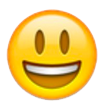 Pozornost na poznavanju gibanju živali, ne na zunanjem videzuUdeleženci naj bodo pripravljeni ali imajo izkušnje s podobnimi dejavnostmi,Primeren prostorPasti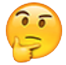 Sramežljivi udeleženci, ki se težko izražajo z gibi in zvokiSramežljivi udeleženci, ki se težko izražajo z gibi in zvokiSramežljivi udeleženci, ki se težko izražajo z gibi in zvokiAktivnost je fleksibilna in se jo sme prilagajati glede na potrebe.Aktivnost je fleksibilna in se jo sme prilagajati glede na potrebe.Aktivnost je fleksibilna in se jo sme prilagajati glede na potrebe.Aktivnost je fleksibilna in se jo sme prilagajati glede na potrebe.Aktivnost je fleksibilna in se jo sme prilagajati glede na potrebe.Aktivnost je fleksibilna in se jo sme prilagajati glede na potrebe.